Join as ReviewerJoin as Reviewer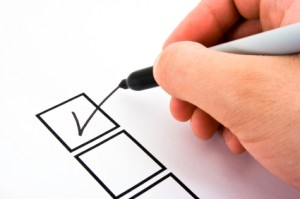 The Journal of Multidisciplinary Engineering Science Studies (JMESS) welcomes competent academicians to join us as reviewers.Being a reviewer is a matter of prestige and personnel achievement.JMESS follows a strict set of guidelines while accepting the applicant as a reviewer of JMESS. The minimum set of qualifications for being a reviewer of JMESS are listed below:Should be a holder of PhD degree from a recognized university.Should be an author with a minimum of a 2 publications in reputed journals.Applications of reviewer can be sent via filling up below Online JMESS for processing of application:JMESS-Reviewer Registration FormSubmitAuthor Name *E-mail Address *Postal AdressCountry *Branch *If OtherQualification *(diplôme)University/Company *Title (grade) *CV *I agree to Terms of Service and Privacy Policy *